EXERCICES SUPPLEMENTAIRES : 4LCalcule les pourcentages suivants 45 % de 21 = ………………………		6 % de 40 = ……………………...26 % de 1100 = ……………………		15 % de 405 = ……………………70 % de 500 = ……………………..		59 % de 700 = ……………………31 % de 935 = ……………………..		75 % de 50 = …………………….. de 25 = ………………………		51 % de 60 = ……………………..Quel est celui qui a le mieux travaillé ? ..............................................................................................................................................................................................................................................................................................................................................................................................................................................................................................................................................................................................................................................................................................................................................................................Une voiture est affichée à un prix de 25 600€ HTVA. Quel sera son prix TVAC si la TVA s’élève à 21% ?.....................................................................................................................................................................................................................................................................................................................................................................................................................................................................Calcule le prix d’une veste d’une valeur de 79,90 euros sachant qu’il y a une remise de 60 % dessus............................................................................................................................................................................................................................................................................................................................................................................................................................................................................................................................................................................................................................Durant les soldes, un magasin propose les promotions suivantes :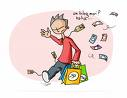 Réductions à la caisse	30% sur les vêtements	20% sur les chaussures	Calcule le prix de chaque article après réduction.Calcule le montant de cette facture.Remplis cette facture et calcule.Emilie : 32/ 50François : 22/30Marc : 39 / 45 Océane : 12 / 20 Victor : 55 / 80 Cécile : 20/ 25 ArticlePrix initialRéductionNouveau prixPantalon enfant30€Chaussures de sport40€Blouson150€Bottes70€ArticlePrix unitaireQuantitéTotalPantalon25€2Chaussettes4,50€4Polo8€3Total 1Réduction de 15%Total 2ArticleQuantitéPrix unitairePrix totalPaire de chaussettes47€Serviette de bain316€Gant de toilette36€Savon84€Bain moussant512€Sels de bain620€Total 1Réduction 9%Total 2